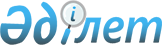 Қазақстан Республикасы Үкіметінің 1999 жылғы 11 тамыздағы N 1133 қаулысына өзгерістер енгізу туралы
					
			Күшін жойған
			
			
		
					Қазақстан Республикасы Үкіметінің Қаулысы 1999 жылғы 24 желтоқсан N 1980. Күші жойылды - ҚР Үкіметінің 2000.01.28. N 137 қаулысымен. ~P000137
     Қазақстан Республикасының Үкіметі қаулы етеді:
     1. "Қазақстан Республикасы Үкіметінің 1998 жылғы 26 шілдедегі N 608 
қаулысына өзгерістер енгізу туралы" Қазақстан Республикасы Үкіметінің 1999 
жылғы 11 тамыздағы N 1133  
 P991133_ 
  қаулысына мынадай өзгеріс енгізілсін:
     2-тармақтағы "1999 жылғы 1 қаңтар" деген сөздер "2000 жылғы 1 ақпан" 
деген сөздермен ауыстырылсын.
     2. Осы қаулы қол қойылған күнінен бастап күшіне енеді және 
жариялануға жатады.
     
     Қазақстан Республикасының
        Премьер-Министрі

   Оқығандар:
  Қобдалиева Н.М.
  Орынбекова Д.К.           
      
      


					© 2012. Қазақстан Республикасы Әділет министрлігінің «Қазақстан Республикасының Заңнама және құқықтық ақпарат институты» ШЖҚ РМК
				